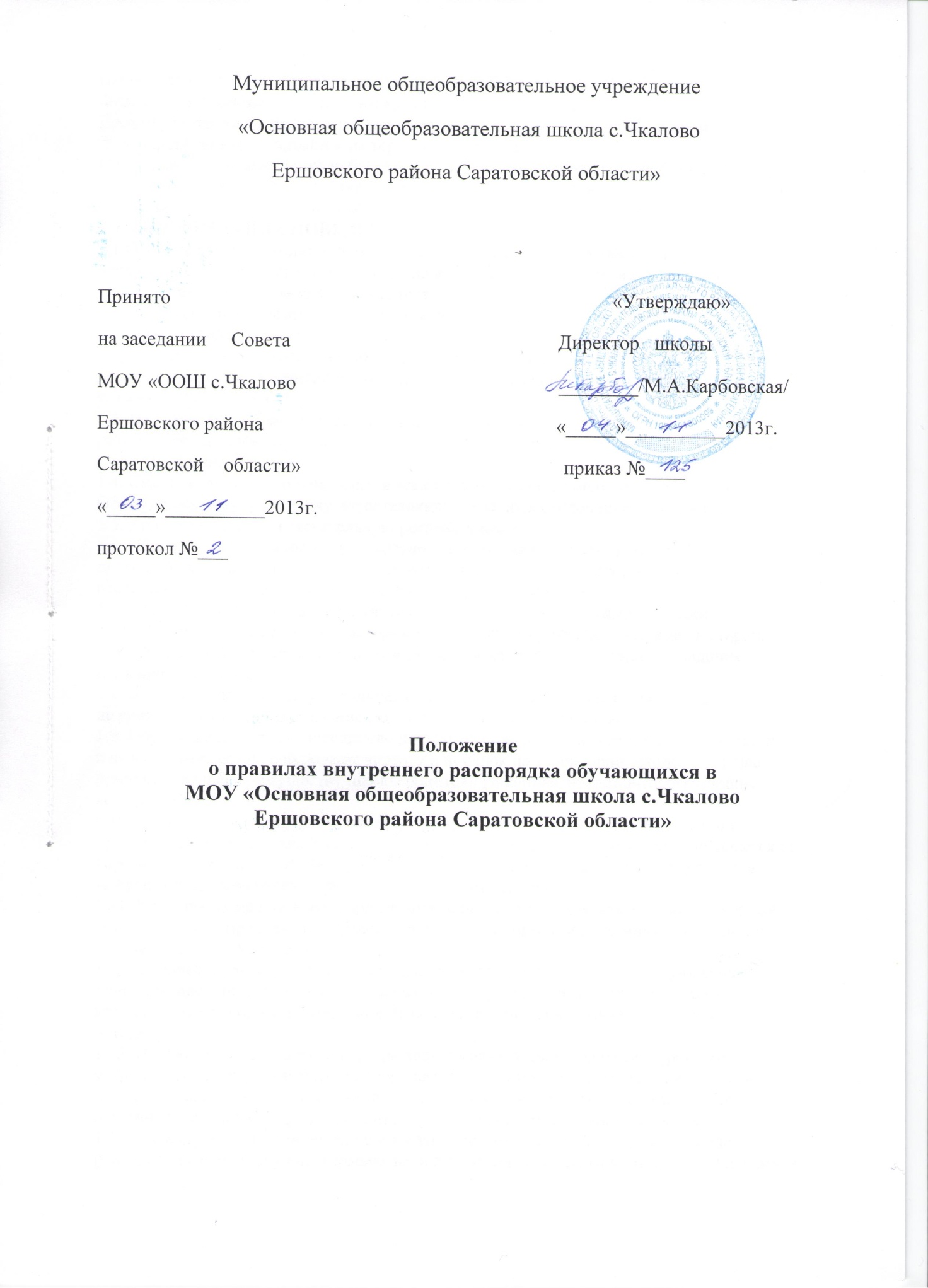 Настоящее положение разработано на основании п.1 ч.3 ст.28, ч.2 ст.30, ч.2 ст.55Федерального закона «Об образовании в РФ»Правила внутреннего распорядка для учащихся школы устанавливают нормыповедения учеников в здании и на территории школы.Цель правил: создание в школе безопасных условий, обстановки, способствующейуспешной учебе каждого ученика, воспитание уважения к личности и ее правам, развитиекультуры поведения и навыков общения.1. ОБЩИЕ ПРАВИЛА ПОВЕДЕНИЯ:1.1 Обучающиеся приходят в школу не позднее 8ч. 20 мин., чистыми, опрятными,снимают в гардеробе верхнюю одежду, надевают сменную обувь, в соответствии срасписанием проходят к учебным кабинетам, занимают рабочее место и готовят всенеобходимые принадлежности к предстоящему уроку.1.2. Для занятий физкультурой в зале необходима спортивная одежда и обувь.Обучающиеся без соответствующей спортивной формы к занятиям по физкультуре недопускаются, а пропущенный по этой причине урок расценивается как пропуск безуважительной причины.1.3. Не разрешается нахождение в помещениях школы лиц в верхней одежде. Нерекомендуется оставлять в карманах одежды, находящейся в гардеробе, деньги, ключи, иные ценности.1.4. Сменная обувь для обучающихся всех классов во все времена года обязательна.Обувь должна иметь подошву, не оставляющую черных следов на покрытии пола.1.5. Запрещается жевать жевательную резинку в школе.1.6. Обучающиеся должны добросовестно учиться, уважать честь и достоинстводругих обучающихся и работников школы, выполнять требования работников школы пособлюдению Устава школы и Правил внутреннего распорядка.1.7. Ученики школы в общении с учителями, старшими, родителями, другимиобучающимися должны быть вежливыми. Школьники проявляют уважение к старшим,заботятся о младших, уступают дорогу взрослым, старшие школьники – младшим,мальчики – девочкам.1.8. В школе и вне школы обучающиеся должны вести себя везде и всюду так, чтобыне уронить свою честь и достоинство, не запятнать доброе имя школы.1.9. Обучающиеся берегут имущество школы, аккуратно относятся как к своему, так ик чужому имуществу, соблюдают чистоту и порядок на территории школы. В случаепричинения ущерба имуществу школы родители (законные представители) обязанывозместить его.1.10. Обучающимся следует уважать чужие права собственности. Книги, куртки ипрочие личные вещи, находящиеся в школе, принадлежат их владельцам. Запрещается безспроса брать чужие вещи. Нашедшему потерянные или забытые вещи следует сдатьдежурному администратору, учителю или на пост дежурного.1.11. К обучающимся, присвоившим чужие вещи, могут приниматься дисциплинарныемеры, вплоть до привлечения правоохранительными органами к административной илиуголовной ответственности.1.12. Физическая конфронтация, запугивание и издевательства, попытки униженияличности, дискриминация по национальному или религиозному признаку являютсянедопустимыми формами поведения. Школа категорически осуждает подобноеповедение.1.13. На уроках обучающимся не разрешается пользоваться плеерами, игровымиустройствами и средствами мобильной связи, все эти предметы должны находиться впортфеле в выключенном состоянии. За сохранность мобильных телефонов, плееров,наушников, игровых устройств администрация школы ответственности не несет.1.14. В школу нельзя приносить, передавать и применять с любой целью колюще-режущие предметы, оружие, взрывчатые и огнеопасные, наркотические вещества, спички,зажигалки, петарды, спиртные напитки, табачные изделия, а также токсичные вещества ияды.1.15. В случае отсутствия ученика на занятиях, плановых классных илиобщешкольных мероприятиях по уважительной причине учащийся должен предоставитьклассному руководителю записку от родителей или медицинскую справку.Уважительными причинами отсутствия считаются:-личная болезнь;-посещение врача (предоставляется талон или справка);-экстренные случаи в семье, требующие личного участия обучающегося(подтверждается заявлением родителей);-пропуск занятий по договоренности с администрацией (по заявлению родителей).1.16. Ученик, пропустивший без оправдательных документов более 3-х уроков втечение недели, может быть допущен к занятиям только после письменного объясненияна имя заместителя директора школы по УВР.1.17. Ученик, пропустивший без оправдательных документов более 3 дней в течениемесяца, может быть допущен к занятиям только после письменного объяснения на имядиректора школы и письменного заявления родителей.1.18. Учащиеся, систематически опаздывающие в школу, могут быть вызваны дляобъяснения в администрацию школы с приглашением родителей.1.19. Нельзя без письменного разрешения дежурного администратора, классногоруководителя или медсестры уходить из школы в урочное время.1.20. После окончания занятий обучающиеся должны покинуть школу через 20 минут,кроме случаев, предусмотренных планом дополнительных занятий и внеурочныхмероприятий.1.21. За нарушение настоящих Правил к обучающимся могут быть примененыразличные меры воспитательного и дисциплинарного воздействия :1.21.1. замечание в дневник;1.21.2.дополнительные занятия по изучению Правил поведения;1.21.3.объявление выговора в приказе по школе;1.21.4.вызов учащегося и его родителей на педсовет, административное совещание;1.21.5.временный запрет на участие во внеурочных мероприятиях;1.21.6.обсуждение проступка в классных коллективах.1.21.7.постановка на внутришкольный контроль;1.21.8.постановка на контроль в инспекцию по делам несовершеннолетних и защитеих прав.1.22. В случае нарушения законов Российской Федерации учащиеся и их родителимогут быть привлечены к ответственности в соответствии с действующимзаконодательством РФ.2. ПРАВА ОБУЧАЮЩИХСЯ ШКОЛЫОбучающиеся имеют право:2.1 на уважение своего человеческого достоинства, достоинства своей семьи;2.2 на получение бесплатного общего образования (начального общего, основногообщего в соответствии с государственными образовательными стандартами);2.3. на дополнительную помощь учителя на индивидуально-групповых занятиях,предусмотренных графиком работы школы;2.4. на открытую оценку знаний и умений, получение оценки по каждому предметуисключительно в соответствии со своими знаниями;2.5 на участие в демократическом управлении школой (Ученический Совет);2.6. на участие в культурной жизни школы, организуемых в ней мероприятиях,соответствующих возрасту обучающегося;2.7 на условия образования, гарантирующие охрану здоровья;2.8 на создание благоприятных условий для самообразования;2.9 на получение дополнительных образовательных услуг;2.10 на переход в другое учебное заведение в течение всего учебного года на любомэтапе обучения;2.11 на бесплатное медицинское обслуживание и пользование библиотечным фондом;2.12 на отдых, обеспечиваемый предоставлением не менее 1 выходного дня в неделю,соблюдением учителями установленной длительности перемен и ежегодными осенними,зимними, весенними и летними каникулами;2.13 на заблаговременное уведомление учителями о сроках и объеме контрольныхработ в соответствии с графиком;2.14 на личное присутствие при разбирательстве вопросов, связанных с персональнымповедением, успеваемостью;2.15 на сохранение в тайне доверительной информации о себе;2.16 на защиту от применения методов физического и психического насилия;2.17 на получение документов об образовании и в ходе прохождения обучения.Обучающиеся школы также могут иметь другие права, предусмотренныезаконодательством РФ, нормативными актами школы.3. ОБЯЗАННОСТИ ОБУЧАЮЩИХСЯ ШКОЛЫ3.1 добросовестно учиться;3.2 знать и соблюдать настоящий Устав школы, Правила внутреннего распорядкашколы;3.3 выполнять законные решения органов управления школой, требования учителей иадминистрации школы в части, отнесенной Уставом и Правилами внутреннего распорядкак их компетенции;3.4 уважать личное достоинство, взгляды и убеждения других людей, соблюдать ихправа;3.5 заботиться о своем здоровье, безопасности и жизни окружающих;3.6 рационально использовать и беречь школьную собственность;3.7 заботиться о чести и поддержании традиций школы, ее авторитете;3.8 поддерживать чистоту и порядок в школе и на ее территории;3.9 В качестве поощрения к обучающимся могут применяться следующие меры:3.9.1 объявление благодарности в приказе по школе;3.9.2 награждение грамотой;3.10. Обязанности дежурного класса:3.10.1.Дежурный класс помогает дежурному учителю поддерживать дисциплину вовремя перемен, чистоту и порядок в школе.3.10.2 В дежурстве по школе принимают участие обучающиеся 5-9 классов.3.10.3. Дежурные назначаются в соответствии с графиком дежурства по школе.3.10.4. Дежурный класс выполняет свои обязанности с 8.00 до окончания уроков вшколе.3.10.5.Все обучающиеся школы должны выполнять законные требования дежурных.3.11. Обязанности дежурного по классу:3.11.1 В каждом классе должен быть дежурный, назначаемый в соответствии сграфиком дежурства по классу.3.11.2.Дежурный помогает педагогу подготовить класс для урока.3.11.3.Во время перемены дежурный (дежурные) проветривает класс, помогаетучителю развесить учебный материал, раздает пособия и тетради по просьбе учителя.После урока помогает все убрать на место.3.11.4.Дежурный должен предоставить учителю список отсутствующих в началеурока.3.11.5.Дежурные 1-4 классов осуществляют посильную помощь учителю.4. УЧЕБНЫЕ ДОКУМЕНТЫ ОБУЧАЮЩИХСЯ4.1. Каждый обучающийся должен иметь с собой оформленный дневникустановленного образца и предъявлять его по первому требованию учителя илиадминистрации.4.2. Обучающиеся должны ежедневно вести запись домашних заданий в дневнике.4.3. Ученик должен еженедельно отдавать дневник на подпись родителям.4.4. Итоговые отметки, а также замечания учителей должны представляться наподпись родителям в тот же день.4.5. Данные о прохождении программы обучения заносятся в личное дело каждогоученика, которое хранится в учебной части школы.5. ОРГАНИЗАЦИЯ УЧЕБНОГО ВРЕМЕНИ5.1 Уроки в школе проводятся в соответствии с расписанием, утвержденнымдиректором школы.5.2 Учитель не имеет права задерживать учащихся после звонка с урока.5.3. Учитель физической культуры имеет право не допускать учеников к занятиям безспортивной формы (но ученик, забывший форму, а также освобожденный от занятий,находятся в спортивном зале).5.4 Удаление учащихся с урока запрещено.5.5 Снятие учащихся с урока возможно только по письменному распоряжениюдиректора школы, заместителя директора по УВР, заместителя директора по ВР илидежурного администратора.5.6 Проведение контрольных опросов после уроков возможно только с цельюулучшения отметки по просьбе ученика или его родителей при согласии учителя.6. ПРАВИЛА ПОВЕДЕНИЯ ОБУЧАЮЩИХСЯ НА УРОКАХ:6.1 Обучающиеся входят в класс со звонком. Опаздывать на урок не разрешается.6.2 При входе педагога в класс, обучающиеся встают в знак приветствия и садятсяпосле того, как педагог ответит на приветствие и разрешит сесть. Обучающиеся подобнымобразом приветствуют любого взрослого, вошедшего в класс во время занятий .6.3 Во время урока нельзя шуметь, самовольно вставать с места, отвлекаться самому иотвлекать товарищей от занятий посторонними разговорами, играми и другими неотносящимися к уроку делами. Урочное время должно использоваться обучающимисятолько для учебных целей.6.4 Выходить из класса на уроке без разрешения учителя запрещается. В случаекрайней необходимости обучающийся должен поднять руку и попросить разрешенияучителя.6.5 Если обучающийся хочет задать вопрос учителю или ответить на вопрос учителя,он поднимает руку.6.6.Во время занятий обучающиеся имеют право пользоваться (под руководствомучителя) учебными пособиями и оборудованием, которые они возвращают учителю послезанятий. Относиться к учебными пособиями и оборудованию надо бережно и аккуратно.6.7 Обучающемуся необходимо знать и соблюдать правила технической безопасностина уроках и во внеурочное время.7. ПОВЕДЕНИЕ ОБУЧАЮЩИХСЯ ДО НАЧАЛА, ЗАНЯТИЙ, ВО ВРЕМЯПЕРЕМЕН И ПОСЛЕ ОКОНЧАНИЯ ЗАНЯТИЙ:7.1 Во время перемен обучающийся обязан:7.1.2 навести чистоту и порядок на своем рабочем месте, выйти из класса:7.1.2 подчиняться требованиям дежурных учителей и работников школы,дежурному классу;7.1.3. дежурные по классу помогают учителю подготовить кабинет к следующемууроку;7.2. Во время перемен обучающимся запрещается:7.2.1 бегать по лестницам и этажам, самовольно раскрывать окна, сидеть наподоконниках и на полу;7.2.2 толкать друг друга, бросаться предметами и применять физическую силу,применять запугивание и вымогательство для выяснения отношений;7.2.3 потреблять непристойные, оскорбительные выражения, жесты, шуметь,мешать отдыхать другим.8. МЕСТА МАССОВОГО ПРЕБЫВАНИЯ8.1 Школьная столоваяОбучающиеся, находясь в столовой, соблюдают следующие правила:- подчиняются требованиям педагогов и работников столовой, дежурногокласса;- убирают свой стол после принятия пищи;- бережно относятся к имуществу школьной столовой;- не разрешается питание в кабинетах, коридорах, на лестницах и врекреациях;- учащиеся имеют право принести в столовую домашний завтрак;- во время еды в столовой обучающимся надлежит придерживаться хорошихманер и вести себя пристойно;- запрещается вход в столовую в верхней одежде;8.2 БиблиотекаОбучающиеся, находясь в школьной библиотеке, соблюдают следующие правила:- пользование библиотекой по утвержденному графику обслуживанияучащихся;- обучающиеся несут материальную ответственность за книги, взятые вбиблиотеке;- выдача документов об образовании не осуществляется, если ученик имеетзадолженность в библиотеке.8.3 Спортивный зал- Занятия в спортивном зале организуются в соответствии с расписанием.Запрещается нахождение и занятия в спортивном зале без учителя илируководителя секции.- Занятия во внеурочное время в  спортивном зале организуются по расписанию спортивных секций.- Для занятий в залах спортивная форма и обувь обязательна.8.4 РекреацииОбучающиеся, находясь в рекреации, соблюдают следующие правила:- в рекреации запрещены игры с предметами, которые могут нанести ущербздоровью или имуществу.8.5 Актовый залОбучающиеся, находясь в актовом зале школы, ведут себя как на уроке идополнительно:- нахождение обучающихся в актовом зале возможно только в присутствии учителя;- пользоваться техническими средствами актового зала можно только сразрешения лица ответственного за безопасную эксплуатацию оборудования;- бережно относиться к имуществу.9. Внешний вид  ЗАПРЕЩАЕТСЯ- Неопрятный внешний вид.- Джинсовая одежда любых цветов и брюки джинсового фасона.- Спортивные брюки, куртки, футболки кроссовки, кеды (вне спортивного зала).- Укороченные майки и блузки с открытыми плечами.- Рубашки с яркой аппликацией.- Топики.- Юбки-мини.- Крупные, броские, дорогие украшения.- Татуировки и пирсинг.- Яркий макияж.- Любые аксессуары, отражающие символику музыкальных групп и различныхнаправлений молодежной субкультуры и спортивных клубов.9. ЗАКЛЮЧИТЕЛЬНЫЕ ПОЛОЖЕНИЯ:9.1 Действие настоящих Правил распространяется на всех обучающихся школы,находящихся в здании и на территории школы, как во время уроков, так и во внеурочное время.9.2 Правила внутреннего распорядка вывешиваются в школе на видном месте длявсеобщего ознакомления.